Charles Ramsey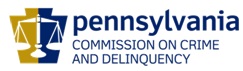 ChairmanMichael Pennington  Executive DirectorOVS NewsletterAugust 11, 2021 In this Issue...Male Survivors Of Sexual Abuse Struggle To Find TreatmentReport On Indicators Of School Crime And Safety: 20202021 Consumer Aftermath Report Reveals Impacts On COVID-19 Identity Crime VictimsHospitals Can Be Violence Prevention CentersWhy Do People Blame The Victim?Violent Crime Working GroupKnow Your IXAmid Surge In Gun Incidents, Stories Of Domestic ViolenceViolence Against Women: The ‘Shadow Pandemic’Office Of Justice Programs Special Feature2021 Pathfinder Awards Nominations Deadline ExtendedWorkshop Proposals For 2021 Pathways For Victim Services – Deadline ExtendedUpcoming Trainings & EventsHow Can We Answer Important Research Questions About Adult Protective Services?Evidence Hour: Confronting School Violence and VictimizationOctober Speaker Request Foundational AcademyCommunity Trauma Community Healing2021 National Campus Safety Awareness Month (NCSAM) Summit2021 Foundational AcademyVictims Compensation Assistance Program Online TrainingsPennsylvania Victim Services Training (PVST) Online Learning Management SystemEmployment OpportunitiesNeighborhood Legal Services – Employment OpportunitiesMission Kids – Employment OpportunitiesYWCA Greater Harrisburg – Employment OpportunitiesSafe Berks – Job OpportunitiesNetwork of Victim Assistance – Employment OpportunitiesBlackburn Center – Employment OpportunitiesTurning Point Of Lehigh Valley – Employment OpportunitiesVictims Resource Center – Employment OpportunitiesJustice At Work – Employment OpportunitiesThe Crime Victims Center Of Fayette County – Employment OpportunitiesDomestic Violence Service Center – Employment OpportunitiesDomestic Violence Services Of Cumberland & Perry Counties – Employment OpportunitiesUpcoming Events WebEx Online Trainings Available
Compensation Related: Basic Compensation and much more! Credits towards VOCA/RASA/VOJO training requirements are available for all sessions (unless indicated otherwise in the session description).  To receive training credits:  1) you must be logged into the session and 2) the WebEx application must be on your computer for the entire duration of the session.  As the OVS recognizes that emergencies may arise and you may not be able to attend the entire session, there is no prohibition against attending part of a session (although training credits will not be given in that instance).Return to topMale Survivors Of Sexual Abuse Struggle To Find TreatmentThe CDC estimates that 1 in 6 men have been sexually victimized at some point. It's a largely silent epidemic despite revelations of abuse by Catholic priests and Boy Scout leaders. Not confronting this issue only makes recovery harder. Rachel Rock brings us one man's search for support.Please click here to read. Return to topReport On Indicators Of School Crime And Safety: 2020The Bureau of Justice Statistics and the National Center for Education Statistics have released the Report on Indicators of School Crime and Safety: 2020. This annual report provides the most recent data on school crime and student safety from national surveys of students, teachers, principals, and post-secondary institutions. The report highlights select finding from 22 indicators on various school crime and safety topics, including violent deaths and school shootings; nonfatal student and teacher victimization; school environment (such as bullying and incident and discipline problems); gangs and hate-related speech; fights, weapons, and illegal substances; student perceptions of school safety; discipline, safety, and security practices; and campus safety and security.Return to top2021 Consumer Aftermath Report Reveals Impacts On COVID-19 Identity Crime VictimsThe Identity Theft Resource Center® (ITRC), a nationally recognized nonprofit organization established to support victims of identity crime, has published research that shows nearly 30 percent of people who contact the ITRC are victims of more than one identity crime. The study – the 2021 Consumer Aftermath Report – released today covers the 36 months from 2018-2020 and goes beyond the known financial implications of identity crimes and explores the emotional, physical and psychological impacts experienced by victims.Please click here to read.Return to topHospitals Can Be Violence Prevention CentersA piece published in the Atlanta Journal Constitution is a road-map on how to combine violence interruption and victim/survivor assistance initiatives.Please click here to read.Return to topWhy Do People Blame The Victim?Blaming the victim is a phenomenon in which victims of crimes or tragedies are held accountable for what happened to them. Victim blaming allows people to believe that such events could never happen to them. This article explores reasons why it happens. Please click here to read. Return to topViolent Crime Working GroupComposed of a diverse range of leaders representing community organizations, law enforcement, the public health sector, and academia, the Violent Crime Working Group is dedicated to addressing the most pressing and challenging issues concerning crime, violence, and justice.Please click here to read more.Return to topKnow Your IXFounded in 2013, Know Your IX is a survivor- and youth-led project of Advocates for Youth that aims to empower students to end sexual and dating violence in their schools. Their website has some nice resources for young survivors and friend and family.Please click here to read more.Return to topAmid Surge In Gun Incidents, Stories Of Domestic Violence A Nightline segment highlights how more than half of women killed by guns are killed by family members or intimate partners.Please click here to view.Return to topViolence Against Women: The ‘Shadow Pandemic’The already-high global levels of violence against women have increased since the pandemic. Efforts in the U.S. and Britain to address it are a positive sign, but there’s still a long way to go, writes a former UK Detective Superintendent.Please click here to read.Return to topOffice Of Justice Programs Special Feature  The Office of Justice Programs recent Special Feature is on human trafficking resources.Please click here to access.Return to top2021 Pathfinder Awards Nominations Deadline ExtendedThere is still time to nominate an individual or program for one of the categories of the Pathfinder Awards.  Show someone how their hard work and dedication has not gone unnoticed!  Nominate someone today who best embraces the spirit of the award! If you are interested in nominating an individual or program for one of the categories of the Pathfinder Awards, now is the time to consider who best embraces the spirit of the awards. Submitting a nomination is a great way to show respect and appreciation for the efforts made by our very own victim service advocates and allied professionals! Nomination information for the 2021 Pathfinder Awards is now available at the 2021 Pathfinder Award Nomination Form . Pathfinder Award Categories: Allied ProfessionalCommunity ServiceIndividual Direct ServiceOrganizational Capacity BuildingOutstanding Student ActivistPrevention Education & OutreachProgramSurvivor ActivistDeadline for submission is August 13, 2021.  If you have any nomination or eligibility related questions, please email  RA-CD-PATHFINDER@pa.govReturn to top Workshop Proposals For 2021 Pathways For Victim Services – Deadline ExtendedYou have not missed your opportunity to take an active role in promoting learning and networking among Pennsylvania’s victim service advocates! Do you have a desire to teach others? Have you conducted a victim services-related research project, and are looking for a venue to share your results? Have you implemented a new program, and are wanting to share your success with others? We are seeking professionals who have not only developed worthwhile programs, but whom also have a successful track record in demonstrating those programs, to submit workshop proposals.We are seeking workshops proposals that facilitate cross-systems programs; community partnerships; and that are leveraging local and state government allied professionals to better address the needs of victims of crime. Panel discussions with broad representation are strongly encouraged.We are also seeking workshops whose primary aim is to put another tool in the victim advocate’s toolbox, and are requesting that workshop proposals include, when applicable, forms, assessment tools, templates for Excel documents, or other resources that facilitate either service delivery, or program analysis.Each proposal will be reviewed and scored by the committee.  Subjects to consider submitting a proposal for can include, but not limited to:Human TraffickingSubstance AbuseWorking with TraumaRestorative JusticeEmergency Shelter/HousingTelehealth ServicesTransportationElderly Victims of CrimeLGBTQPeople of ColorVictims with DisabilitiesImmigrantsLimited English ProficiencyVictims of Financial CrimesChildren and the HomelessClick here to access the workshop proposal form.Deadline for submission is August 13, 2021.  If you have any questions regarding the conference, or workshop proposal process, please email  RA-CD-PATHFINDER@pa.gov Return to top How Can We Answer Important Research Questions About Adult Protective Services?From the National Adult Protective Services Association: “Join us for an interactive roundtable discussion on Wednesday, August 25th, to discuss how we can try to answer select questions from the APS Research Agenda (developed in facilitation with the Administration for Community Living, under contract with New Editions Consulting, Inc.). APS researchers and APS program staff will have the opportunity to brainstorm ideas for designing research studies that can help answer important questions. We will be discussing how studies may benefit APS programs and how studies may be designed (e.g., study participants, data collection, ethical considerations). In addition, APS researchers and program staff will have the opportunity to discuss challenges and opportunities for conducting APS research.”August 25, 2021, 2:00-3:30PM EDTPlease click here to register.Return to top Evidence Hour: Confronting School Violence and VictimizationLearn about the results of a large NIJ-funded meta-analysis on the sources of school violence and victimization. This review included various forms of aggression and crime within K-12 schools; and over thirty different individual, school, and community risk and protective factors. Special focus will also be given to the victimization of LGBTQ youth at school. Presenters will discuss the findings and policy implications, along with promising actions that researchers, practitioners, and advocates can take to advance science and best respond to violence and victimization in schools.August 26, 2021 3:00 pm – 4:00 pmPlease click here to register.Return to top October Speaker Request Foundational Academy LOOKING FOR…   Victim Services Foundational Academy Presenter		TOPIC CULTURAL HUMILITYCultural Humility Presenter needed:Day 2 - Victim Services Foundational Academy October 14, 2021The Graduate Hotel, State College2:45 PM – 4:45 PM (2-hour presentation)Presenter should be knowledgeable and have the ability to present on the following:• Cultural Humility vs. Cultural Competency;• Surface Culture vs. Deep Culture;• Power Imbalances;• Accessibility;• White Privilege & Implicit Bias;• Intersectionality;• Anti-Racism;and how it all relates to victim advocacy.Additionally, potential presenters should work in the victim services field and feel comfortable presentingin-person to a group of ~50 participants.CONTACT AMY SMULKTISRestitution & Victim/Witness Training Consultant717.333.2319 AJS@RestitutionConsulting.comPlease contact Amy ASAP if interested.  More details will be discussed at that time.Return to topCommunity Trauma Community HealingRestorative justice is a collaborative approach to repairing harm caused by crime. Approaches often include facilitated discussions between those who caused harm and the victims and communitieswho suffered as a result of the harm. The restorative justice process builds resiliency by incorporating principles of empowerment into the resolution process.This symposium from the PA Office of Victim Advocate will examine restorative justice principles and practices and explore community trauma and community healing. We will hear from members of the community who have been impacted by the criminal justice system. Restorative justice embraces the cornerstone of justice, which is: all people have inherent value and life itself embodies the possibility of change.August 24 | virtual eventPlease click here to register.Return to top 2021 National Campus Safety Awareness Month (NCSAM) SummitClery Center’s 2021 National Campus Safety Awareness Month (NCSAM) Summit on September 8 and 9 will bring together campus safety practitioners and higher education leaders from around the country to explore relevant, actionable, and scalable strategies to meet tomorrow’s most pressing campus safety challenges today. Join for a two-day virtual micro-summit offering unique perspective panels, cutting-edge case study analyses, and networking opportunities for individuals looking to take their professional development to the next level. As with its of our National Campus Safety Awareness Month events and resources, the summit will be completely free. Registration is required. The Clery Center values inclusion and will be providing English closed captioning during this event. Cost: Free! Registration is required and limited to 500.  Please click here to register. Return to top2021 Foundational Academy We have ONE last Foundational Academy opening for registration this year which will be held in-person October 13 – 15, 2021 at the Graduate State College. Hotel room reservations and lunch are included with registration and there is no registration fee.Registration will open August 16th at NOON for the October Academy. Please mark your calendar and plan to register that day. Spots fill extremely quickly, usually within hours! Registration will be posted when open on the PDAI Training Calendar at www.pdaa.org. You will need to scroll down to the listings for October, it will not be listed at the top with the Save the Dates!Ongoing reminders: there have been changes made to the attendance requirements for Foundational Academies. VOCA-funded attorneys doing Civil Legal Services for their agencies must instead attend and complete the PA Legal Aid Network Training. Additionally, licensed therapists, contractors, and consultants such as bookkeepers and accountants no longer need to attend. Please contact your PCCD Grant Monitor with any questions about the new attendance requirements. Additionally, each Academy is capped at 50 participants. To allow more agencies to send staff members, we are now limiting the number of registrations per agency/office to 8 for each Academy. Additional staff members can be added to the waitlist.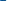 Please contact Amy Smulktis at AJS@RestitutionConsulting.com or refer to the Training Calendar. Return to top Victims Compensation Assistance Program Online Trainings     The following trainings will be held on August 16, 2021.  Loss of Support Clinic - 9:00 a.m. – 10:00 a.m. Transportation Expenses Clinic – 10:30 a.m. – 11:30 a.m. The following trainings will be held on August 24, 2021.  “Wow, That’s Covered by Compensation” - 9:00 a.m. – 10:00 a.m. Myths of Compensation – 10:30 a.m. – 11:30 a.m.The following trainings will be held on September 7, 2021.  Medical Expenses Clinic - 2:00 p.m. – 3:00 p.m. The following trainings will be held on September 9, 2021.  Crime Scene Cleanup Expenses Clinic - 2:00 p.m. – 3:00 p.m. The following trainings will be held on September 15, 2021.  Basic Compensation - 2:00 p.m. – 4:00 p.m. All trainings count towards 1 hour of the required RASA/VOCA/VOJO training hours, except Basic Compensation which counts towards 2 and DAVE training which counts towards 2.15.Please click here to register.Return to topPennsylvania Victim Services Training (PVST) Online Learning Management SystemPCCD’s Office of Victims’ Services (OVS) offers its Pennsylvania Victim Services Training (PVST) Online Learning Management System to fill a need for easily accessible, high-quality, free training for victim advocates at PCCD-funded programs. PVST courses count for PCCD training hours and courses can be taken as the learner’s schedule permits. The PVST also keeps a record of a user’s course completion and credit hours earned.  The courses on the PVST are designed to complement, reinforce and enhance the PCCD Foundational Academy and the online offerings on the learning management systems operated by PCADV, PCAR and the Pennsylvania Chiefs of Police Association.The PVST is resource center for PCCD funded programs and allied professionals whose work brings them into contact with crime victim populations to receive free, quality, and easily accessible training. The training is Pennsylvania-specific, web based, and can be taken on the student’s own timeframe. There are currently 24 approved programs, totaling 48 hours of training, on the PVST.  To access the PVST, please click here. The registration code is 7223.Return to topNeighborhood Legal Services – Employment OpportunitiesNeighborhood Legal Services Association (NLS) was established in 1966 as a non-profit, public interest law firm to provide civil legal assistance to poor and vulnerable residents of Allegheny (and later) Beaver, Butler and Lawrence Counties.Please click here to view current job opportunities.Return to topMission Kids – Employment OpportunitiesMission Kids Child Advocacy Center of Montgomery County is expanding our team! Our mission is to achieve healing and justice for victims of child abuse by providing collaborative services, advocacy, leadership and education.Please click here to view current job opportunities.Return to topYWCA Greater Harrisburg – Employment OpportunitiesThe YWCA Greater Harrisburg is dedicated to eliminating racism, empowering women and promoting peace, justice, freedom and dignity for all.Please click here to view current job opportunities.Return to topSafe Berks – Job OpportunitiesSafe Berks provides safe haven and support to victims of domestic violence and sexual assault. Our advocacy and education programs increase awareness of oppression and promote the prevention of domestic violence and sexual assault.Please click here to view current job opportunities.Return to topNetwork of Victim Assistance – Employment OpportunitiesNetwork of Victim Assistance (NOVA) is a nonprofit organization serving victims of sexual assault and other crimes. Located in Bucks County, PA, NOVA is the comprehensive victim services organization in Bucks County.  With a 45-year history, NOVA has expanded to include a continuum of prevention and direct services to prevent and address the needs of victims of sexual abuse and other serious crimes.  NOVA is known across many disciplines and the community at large for its exceptional services and professionalism.  With a 4.5-million-dollar operating budget, NOVA continues to grow.  As a mature and fiscally sound organization, establishing sustainability is key to our future success -- serving all victims who need services, educating the community at large on violence prevention in our community, and providing top-ranked professional trainings.   Please click here to view current job opportunities.Return to topBlackburn Center – Employment OpportunitiesBlackburn Center advocates for the rights of all individuals to live free from domestic and sexual violence and other forms of violence by eliminating the root causes of this violence and providing for the well-being and safety of survivors/victims.Please click here to view current job opportunities.Return to topTurning Point Of Lehigh Valley – Employment OpportunitiesTurning Point of Lehigh Valley is expanding its team! We are a non-profit working to eliminate domestic and intimate partner abuse in the Lehigh Valley.Please click here to view current job opportunities.Return to topVictims Resource Center – Employment OpportunitiesVictims Resource Center is a non-profit organization serving victims of all crimes in Luzerne, Carbon and Wyoming Counties in Northeast Pennsylvania since 1974.  VRC provides non-judgmental support and services to victims, their families and significant others in addition to a wide variety of prevention education programs.  All services are confidential and offered at no cost.  Please click here to view current job opportunities.Return to topJustice At Work – Employment OpportunitiesJustice at Work is a nonprofit legal aid provider.  Our mission is to support low-wage workers as they pursue economic and social justice. We advance our mission through the provision of legal services, education, and advocacy.Please click here to view current job opportunities.Return to topThe Crime Victims Center Of Fayette County – Employment OpportunitiesCommunity Resources of Fayette County, Inc. d.b.a Crime Victims Center of Fayette County, is a private, non-profit Community Based Comprehensive Victim Service Program.  We are located in Southwestern Pa in a rural, mountainous region with a population of 126,000.  We provide free and confidential services to victims of sexual assault and other violent crimes.  Please click here to view current job opportunities.Return to topDomestic Violence Service Center – Employment OpportunitiesDomestic Violence Service Center is a private, non-profit organization providing comprehensive services, shelter, advocacy and support to victims of domestic violence. DVSC offers victims and their children a place where they can be safe, a respite from abuse, a place where they can heal, a place where they can put their lives back in order and plan for a brighter and violence-free future. We want victims of domestic violence to know they are not alone.  We serve the counties of Luzerne, Wyoming and Carbon without regard to race, color, creed, national origin, gender, sexual orientation, age, handicap, mental health/intellectual disability or religion. Our mission is to work toward the elimination of domestic violence. Please click here to view current job opportunities.Return to topDomestic Violence Services Of Cumberland & Perry Counties – Employment OpportunitiesDomestic Violence Services of Cumberland and Perry Counties (DVSCP)! DVSCP is a private, non-profit organization that supports the empowerment of those who are experiencing domestic violence through the provision of direct services and the promotion of nonviolence through social and systems change.Please click here to view current job opportunities.Return to topIf your program is offering new or extended services, or implementing new initiatives that you would like to highlight, please submit your news article to Lea Dorsey at ledorsey@pa.gov.  The next OVS Newsletter will be published on Wednesday, August 18, 2021.  If you would like any training events, fundraisers, or notable news published in this newsletter, please submit them to Lea Dorsey at ledorsey@pa.gov  by Wednesday, August 25, 2021.  You have signed up to receive the OVS Newsletter from the Office of Victims' Services.  This newsletter will be sent to you on a biweekly basis via email.  If your email address changes or you would like to be removed from the OVS Newsletter distribution list, please contact Lea Dorsey at (717) 265-8733 or via email at ledorsey@pa.gov.    Return to topPennsylvania’s Office of Victims’ Services  |  3101 North Front Street  |  Harrisburg, PA  17110 |  (717) 783-0551www.pccd.pa.gov PA Crime Victims Websitewww.pcv.pccd.pa.govTwitter: @PaCrimeComm.